Calendrier suspension des cours 23-24 :										La direction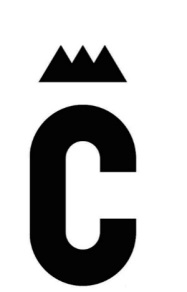 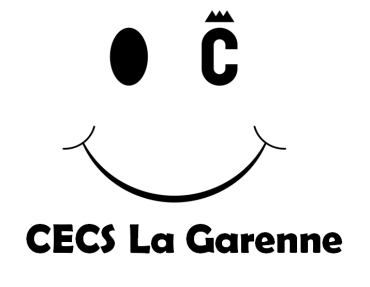 Octobre/NovembreOctobre/NovembreA partir du 16/10Bulletin transversalDu 23/10 au 3/11Congé d’automne DécembreDécembreLes 4 et 5Suspension des cours – Conseils de classesA partir du 8Bulletin 1ère périodeLe 15 de 16H30 à 19HRéunion parentsDu 25 au 5 janvier Congé d’Hiver FévrierFévrierLe 13Mardi grasDu 26 au 8 marsCongé de détente MarsMarsLes 28 et 29Suspension des cours – Conseils de classesAvrilAvrilLe 1er Lundi de PâquesA partir du 5Bulletin 2è périodeMaiDu 29 avril au 10 maiCongé de printempsLe 20Congé de PentecôteLe 31 à partir de 16H05Réunion parents sur RDV en TTJuinJuinDu 24 au 28CEBDu 21 au 27CE1DDu 17 au 27Examens 2è et 3è degrésDu 28 au 2 juilletDélibérationsJuilletJuilletLe 5 de 8H20 à 9HDistribution des bulletins Le 5 de 9H à 12H30Réunion de parents- consignes 2è session